Mednarodni posvet ob 60-letnici OŠ Stražišče Kranj 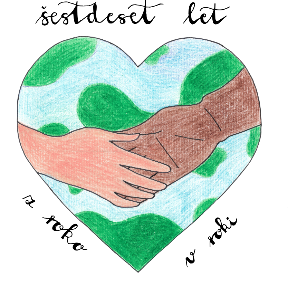 Z roko v rokiv petek, 17. aprila 2020,na OŠ Stražišče Kranj, Šolska ulica 2, 4000 Kranj.VABILO Vabimo vas k aktivnemu sodelovanju s pisnim strokovnim prispevkom. Predstavite lahko primer dobre prakse iz pouka pri svojem učnem predmetu in drugih dejavnostih v šoli ali v drugi ustanovi, v kateri delujete. Svoj prispevek boste predstavili na enem od tematskih področij, navedenih v razpisu. Strokovni članki bodo objavljeni v e-zborniku. Podatki o posvetu:Datum: 17. aprila 2020
Organizator: Osnovna šola Stražišče Kranj
Udeleženci: učitelji, svetovalni delavci, vzgojitelji, knjižničarji, ravnateljiProgramski odbor/organizacijski odbor: Nina Gašperlin, Marko Jereb, Barbara Kozjek, Simona Špolad, Janina ŠifrerVsebinska področja posveta:1. Učitelj skozi čas2. Vsak učenec je zgodba zase3. Znanje podajamo na različne načinePOMEMBNI DATUMI1. Prijava k sodelovanju na mednarodnem posvetu Z ROKO V ROKI in oddaja povzetka v slovenskem in angleškem jeziku je možna do 17. decembra 2019.2. Rok za oddajo celotnega prispevka v slovenskem jeziku: najkasneje do petka, 17. januarja 2020, na e-naslov: konferenca@os-strazisce-kr.si 3. Obvestilo avtorjem o sprejetju referata: do 13. marca 2020.4. Plačilo kotizacije (60 €) do 31. marca 2020. DDV je vključen v ceno.5. Predstavitve bodo potekale neposredno na posvetu (17. aprila 2020).Vsak avtor predstavi in objavi en prispevek.Vaš referat bomo objavili v zborniku v elektronski obliki.Dodatne informacije in prijavo dobite na naslovu: https://www.os-strazisce-kr.si Veselimo se sodelovanja z vami.Organizacijski odbor							Pavel Srečnik,									ravnatelj